Nowogród Bobrzański, dnia 18 lipca 2023 r.PP.6720.01.2023 ASOBWIESZCZENIEo wyłożeniu do publicznego wglądu  projektu zmiany studium uwarunkowań i kierunków zagospodarowania przestrzennego gminy Nowogród BobrzańskiNa podstawie art. 11 pkt 7 i 8 ustawy z dnia 27 marca 2003 r. o planowaniu i zagospodarowaniu przestrzennym (t.j. Dz. U. z 2023 r. poz. 977), art. 39 i art. 54 ust. 3 ustawy z dnia 3 października 2008 r. o udostępnianiu informacji o środowisku i jego ochronie, udziale społeczeństwa w ochronie środowiska oraz o ocenach oddziaływania na środowisko (Dz. U. 2023 poz. 1094 ze zm.) zawiadamiam o wyłożeniu do publicznego wglądu projektu zmiany studium uwarunkowań i kierunków zagospodarowania przestrzennego gminy Nowogród Bobrzański wraz z prognozą oddziaływania na środowisko i dokumentacją w dniach od 25 lipca 2023 r. do 14 sierpnia 2023 r. w siedzibie Urzędu Miejskiego, ul. Słowackiego 11, 66-010 Nowogród Bobrzański, pok. nr 205 w godzinach pracy urzędu oraz na stronie internetowej https://bip.nowogrodbobrz.pl/Dyskusja publiczna nad rozwiązaniami przyjętymi w projekcie zmiany studium odbędzie się w dniu 25 lipca 2023 r. o godz. 16.00 pok. nr 100 - Sala Ślubów - w siedzibie Urzędu Miejskiego.Dyskusja publiczna prowadzona będzie również, za pomocą środków porozumiewania się na odległość tj. w formie online na platformie Jitsi Meet (linki do spotkania): https://meet.jit.si/zmiana_studium_now_bobrzPo przez formę online będzie istniała możliwość zabierania głosu, zadawania pytań i składania uwag przez jednoczesną transmisje obrazu i dźwięku, oraz zadawanie pytań i składanie uwag w formie zapisu tekstowego, jednocześnie spotkania na platformie Jitsi Meet będą w całości transmitowane w serwisie YouTube na kanale Gminy Nowogród Bobrzański, link: https://www.youtube.com/@gminanowogrodbobrzanski4618Każdy, kto kwestionuje ustalenia przyjęte w projekcie zmiany studium, może wnieść uwagi. Uwagi do projektu zmiany studium mogą być wnoszone na piśmie do Burmistrza Nowogrodu Bobrzańskiego na adres: Urząd Miejski, ul. Słowackiego 11, 66-010 Nowogród Bobrzański lub w postaci elektronicznej na adres: a.surman@nowogrodbobrz.pl - z podaniem imienia i nazwiska lub nazwy jednostki organizacyjnej i adresu, oznaczenia nieruchomości, której uwaga dotyczy, w terminie do 4 września 2023 r.Obowiązek o którym mowa w art. 13 ust. 1 i 2 Rozporządzenia Parlamentu Europejskiego i Rady (UE) 2016/679, został wykonany poprzez udostępnienie stosownych informacji w Biuletynie Informacji Publicznej Urzędu Miejskiego w Nowogrodzie Bobrzańskim http://bip.nowogrodbobrz.pl/, na stronie internetowej www.nowogrodbobrz.pl oraz na tablicy ogłoszeń Urzędu Miejskiego w Nowogrodzie BobrzańskimBURMISTRZNowogrodu BobrzańskiegoPaweł Mierzwiak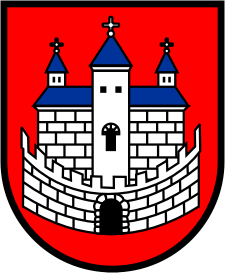 Burmistrz Nowogrodu BobrzańskiegoBurmistrz Nowogrodu BobrzańskiegoBurmistrz Nowogrodu Bobrzańskiegoul. J. Słowackiego 11      66-010 Nowogród Bobrzański NIP: 9291004928
e-mail: now.bobrz.um@post.pl
web: www.nowogrodbobrz.plDni i godziny urzędowania: Poniedziałek  8.00-16.00wtorek - piątek.7.00 – 15.00Nr telefonów i faksów:   Centrala   68 329-09-62Fax             68 329-09-62Nr telefonów i faksów:   Centrala   68 329-09-62Fax             68 329-09-62